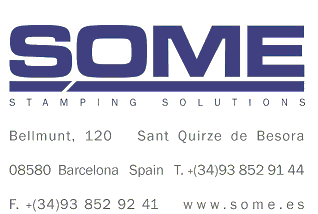 Firma z kapitałem międzynarodowym zajmująca się produkcją części samochodowych, mieszcząca się w Kleszczowie (powiat bełchatowski) poszukuje kandydatów na stanowisko:                                                    Operator prasyOPIS STANOWISKA:Praca przy obsłudze maszyn przemysłowych (głównie prasy automatyczne) w branży motoryzacyjnejDbanie o wysoką jakość produkowanych elementów i systematyczną kontrolę procesu produkcyjnegoWykonywanie podstawowych pomiarów Wykonywanie podstawowych przeglądów maszyn i zapewnienie ciągłości produkcjiWYMAGANIA STAWIANE KANDYTATOWI:Podstawowa znajomość rysunku technicznegoUmiejętność posługiwania się podstawowymi narzędziami pomiarowymi Otwartość do pracy w systemie 3-zmianowym, domyślnie praca na 2 zmianyUmiejętność pracy w grupieZaangażowanie, odpowiedzialność, punktualnośćUmiejętność obsługi komputeraUprawnienia do obsługi wózków widłowych i suwnic, mile widzianeOFERUJEMY:Stabilne zatrudnienie w pełnym wymiarze czasu pracy, w oparciu o umowę o pracę                                                                                                                                                                         Miłą atmosferę pracyPakiet świadczeń socjalnych